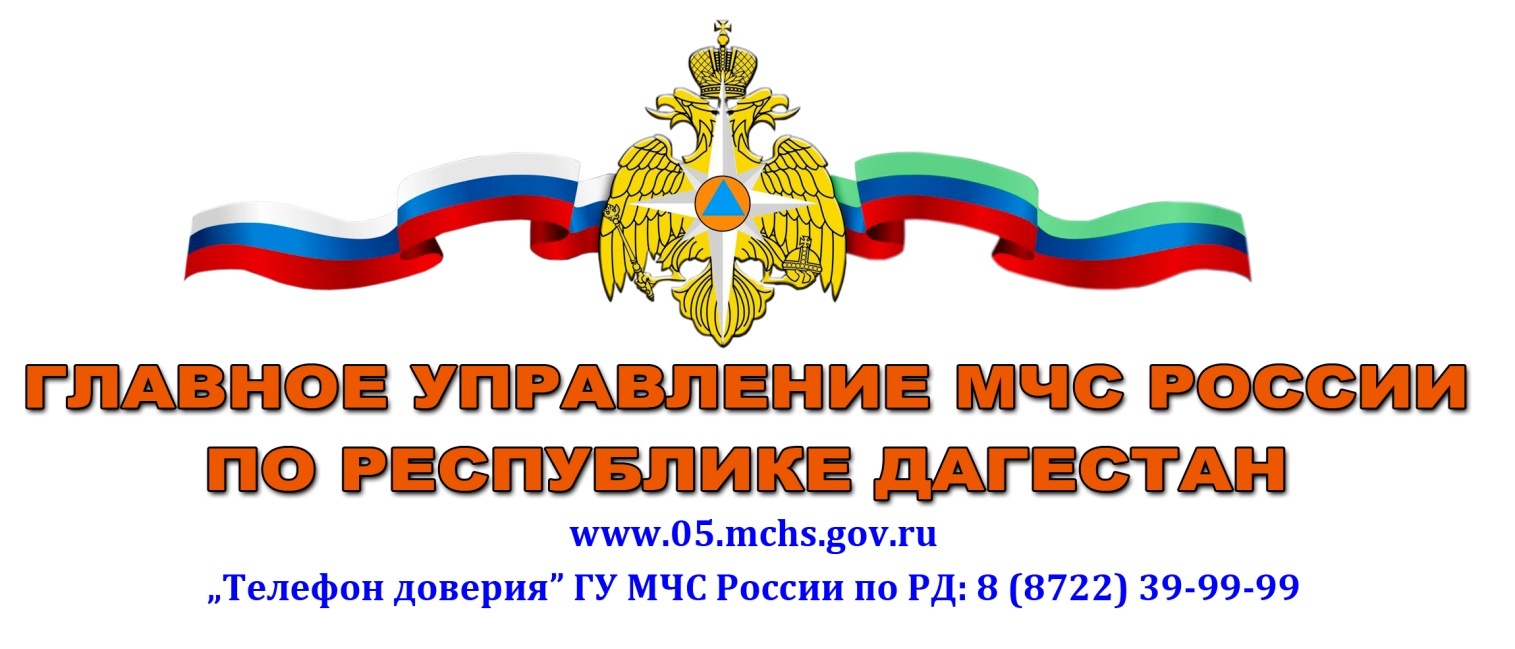 ДЕЙСТВИЯ ПРИ ЗЕМЛЕТРЯСЕНИИСпособы набора экстренных  служб с мобильных телефонов сотовых операторов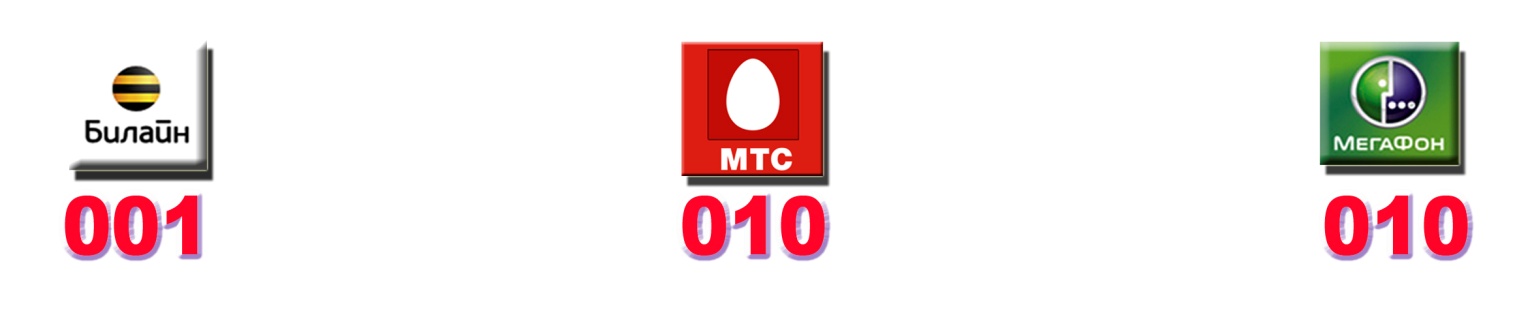 Поведение животных при землетрясенииНекоторые особенности в поведении животных могут подсказать человеку, что приближается землетрясение. Чувствуя неизбежные земные толчки, собаки воют, лошадь может понести, а птицы беспокойно описывают в небе круги. Как подготовиться к землетрясениюВнутри дома необходимо прочно прикрепить к полу и стене все шкафы, этажерки и мебельные стенки. Все навесные полки следует располагать таким образом, чтобы в случае падения они не придавили спящих людей и не загромоздили проход. Все тяжёлые предметы должны располагаться на нижних полках, а посуда – в хорошо закрывающихся шкафах. Люстры и светильники должны быть хорошо прикручены. При этом лучше не использовать стеклянные плафоны. Не загромождайте проходы. Все легколетучие, легковоспламеняющиеся, едкие и ядовитые вещества должны храниться в хорошо закупориваемой небьющейся таре.Каждый член семьи должен хорошо знать самые безопасные места помещения: в углах и возле внутренних капитальных стен, в их проёмах, у опорных колонн и под балками каркаса, под прочной мебелью. Опасно находиться у большинства стеклянных проёмов и перегородок, в угловых комнатах зданий, особенно на последних этажах. Кроме того, не помешает иметь дома постоянный запас консервов и питьевой воды (3 – 5 литров на человека в день), чтобы продержаться самостоятельно до приезда спасателей, пару карманных фонариков на батарейках и радиоприёмник, работающий на батарейках. Вы также должны точно знать, где в вашем доме отключается газ, электричество и вода.Заранее продумайте план действий во время землетрясения при нахождении дома, на работе, в кино, театре, на транспорте и на улице. Разъясните членам своей семьи, что они должны делать во время землетрясения и обучите их правилам оказания первой медицинской помощи.Держите в удобном месте документы, деньги, карманный фонарик и запасные батарейки.Уберите кровати от окон и наружных стен. Как действовать во время землетрясенияОщутив колебания здания, увидев качание светильников, падение предметов, услышав нарастающий гул и звон бьющегося стекла, не поддавайтесь панике (от момента, когда Вы почувствовали первые толчки, до опасных для здания колебаний у Вас есть 15 – 20 секунд). Быстро выйдите из здания, взяв документы, деньги и предметы первой необходимости. Покидая помещение, спускайтесь по лестнице, а не на лифте. Оказавшись на улице – оставайтесь там, но не стойте вблизи зданий, а перейдите на открытое пространство.Сохраняйте спокойствие и постарайтесь успокоить других! Если Вы вынужденно остались в помещении, то встаньте в безопасном месте: у внутренней стены, в углу, во внутреннем стенном проеме или у несущей опоры. Если возможно, спрячьтесь под стол – он защитит вас от падающих предметов и обломков. Держитесь подальше от окон и тяжелой мебели. Если с Вами дети – укройте их собой.Не пользуйтесь свечами, спичками, зажигалками – при утечке газа возможен пожар. Держитесь в стороне от нависающих балконов, карнизов, парапетов, опасайтесь оборванных проводов. Если Вы находитесь в автомобиле, оставайтесь на открытом месте, но не покидайте автомобиль, пока толчки не прекратятся. Будьте в готовности к оказанию помощи при спасении других людей.Как действовать после землетрясенияОкажите первую медицинскую помощь нуждающимся.Освободите попавших в легкоустранимые завалы.Обеспечьте безопасность детей, больных, стариков. Успокойте их. Без крайней нужды не занимайте телефон. Включите радиотрансляцию. Подчиняйтесь указаниям местных властей, штаба по ликвидации последствий стихийного бедствия.Проверьте, нет ли повреждений электропроводки. Устраните неисправность или отключите электричество в квартире. Помните, что при сильном землетрясении электричество в городе отключается автоматически.Проверьте, нет ли повреждений газо- и водопроводных сетей. Устраните неисправность или отключите сети. Не пользуйтесь открытым огнем. Спускаясь по лестнице, будьте осторожны, убедитесь в ее прочности.Не подходите к явно поврежденным зданиям, не входите в них. Будьте готовы к сильным повторным толчкам, так как наиболее опасны первые 2 – 3 часа после землетрясения. Не входите в здания без крайней нужды. Не выдумывайте и не передавайте никаких слухов о возможных повторных толчках. Пользуйтесь официальными сведениями. Если Вы оказались в завале, спокойно оцените обстановку, по возможности окажите себе медицинскую помощь. Постарайтесь установить связь с людьми, находящимися вне завала (голосом, стуком). Не паникуйте - человек может обходиться без пищи более полумесяца. Помните, что зажигать огонь нельзя, воду из бачка унитаза можно пить, а трубы и батареи можно использовать для подачи сигнала. Экономьте силы.